SUSTAINABILITY 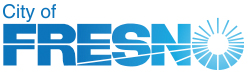 A Division of Public WorksDivision EngagementThe Division has led and supported several City sustainability efforts to include energy efficiency, renewable solar energy and battery storage projects, installation of electric vehicle (EV) chargers, State and local compliance reporting, and state energy legislation support. Projects are successfully implemented with nearly no out-of-pocket costs to the City. Negotiated over 34 MW of new combined solar and battery storage projects at 8 sites to support City energy load  Supported LED streetlight conversion savings of 8.9 million kWh annually and annual bill savings of $1.6 million   Implemented energy efficiency projects at 76 sites to include City Hall, the MSC; Parks, Fire, & Police facilities by negotiating performance contracts.  Conversion of 19 gas water heaters to electric utilizing over $200k in program fundingSuccessful Financial Results $143 million in solar & battery electricity savings over 20 years $66 million projected energy efficiency savings over 20 years  Secured $775,000 in EV charger infrastructure grants to install 87 charging stationsSecuring nearly $500K in Federal Energy Grants to support an energy data management system. Negotiated $260,000 in program operation funds from PG&E Researched solar system discrepancies and negotiated a $99,930 PG&E bill credit for the CityEnvironmental Improvements70 million kWh savings helps clean our air and is equivalent to: Removing 10,500 vehicles off the roads Enough electricity to power 9,600 homes49,600 Metric Tons of CO2 emissions avoided 820,000 trees grown for 10 years